Midland Montessori School 2024-2025ENROLLMENT APPLICATIONRegistration Fees:  $200 for all programsAll registration fees are non-refundableSorry, No ExceptionsPlease print clearly:Child’s Name:  _____________________________ Date of Birth: _____________________  	Male 	       Female                     Please select program age, time, and schedule: Program Age:         Infant/Toddler         Toddler              Young 3’s          3-6              Program Time:         Half Day          School Day         All Day  Program Schedule:       School Year               All Year Home Address:  __________________________________________ Zip:  _______________Home Phone:  _______________________  Parent 1 Name:  ________________ E-Mail Address:  ________________________________ Home Address (if different): _____________________________________________Work Phone:  ____________________________     Cell Phone:  ________________________Occupation: _____________________     Place of Employment: _________________________Parent 2 Name:  ________________ E-Mail Address:  ________________________________  Home Address (if different): _____________________________________________Work Phone:  ____________________________    Cell Phone:  _________________________Occupation: _____________________     Place of Employment: _________________________Please check one or both boxes above for your preferred email address for MMS use.  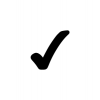 MMS utilizes email through the office and classrooms for family correspondence.How did you hear about MMS:  ________________________ Referred By:  __________________For Office use onlyDate of application:  _____/____/_______   Planned start date at MMS: _____/_____/________ OR New School Year   Date registration folder/paperwork was given for student_____/____/_____  Registration fee/payment information:Cash $________________ Check $___________#____________ Credit Card $___________Classroom assignment (if known at time of enrollment):  ________________________________Other registration information: __________________________________________________.Re-enrolleeSibling of current enrolleeNew to MMS